E  X  E  C  U  T  I  V  E    B  O  A  R  D  R  O  O  M    P  A  C  K  A  G  E  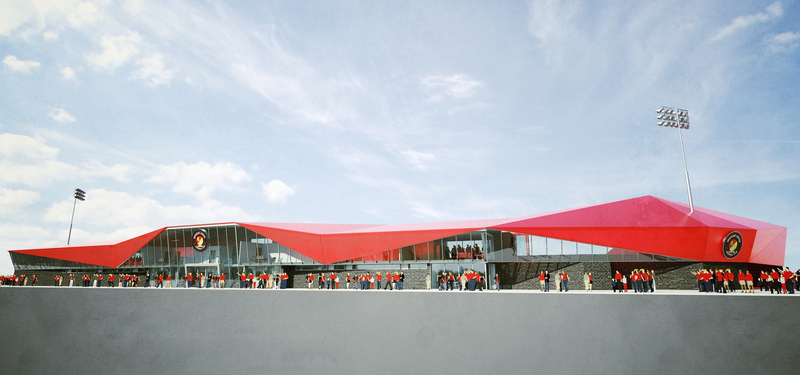 S E A S O N   2 0 1 7 / 1 8Secure An Exclusive Space In The Club Boardroom At Stonebridge Road By Purchasing The Executive Boardroom PackageDETAILS:  Name: __________________________Email: ___________________________________ Tel: ___________________________Address (For Invoicing): 				Address (For Boardroom Pass):_____________________________			__________________________________________________________			_____________________________Postcode: _____________________			Postcode: _____________________BOARDROOM PASS SELECTION:Single Pass Purchase: ________________Multiple Pass Purchase: ______________ Number Of Passes Required: ______________To Confirm Your Executive Boardroom Package Please Complete This Form And Return To The Club Office Or By Email To matthew.faithorn@eufc.co.uk Executive Boardroom Package - £700 +vatAccess To The Club’s Boardroom For Every Home League GameRefreshments Available Pre-Match, At Half Time And Post-MatchReserved Directors’ Box Seating  Complimentary Car Parking Pass